Según el SIEE este plan se le entrega al estudiante en la semana doce de cada período académico. Área/Asignatura: Ética y Valores  	Periodo a recuperar: 1  		Grupo: 8°Docente responsable: Juan Carlos Duque Salas	Fecha en que se asigna la recuperación: 07 de Abril 2017       Fecha en que presenta la recuperación:         Abril de 2017 Descripción de las actividades del plan de apoyo o recuperación: Taller de Valores en la adolescencia. Entrega del taller en formato digital.Evaluación de acuerdos y compromisos de comportamiento.LISTADO DE ESTUDIANTES QUE DEBEN PRESENTAR EL PLAN DE APOYO No. *De ser necesario anexe otra hoja con listado de estudiantes OBSERVACIONES:__________________________________________________________________________________________________________________________________________________________________________________________________________________________________ ________________________ 			________________________________ FIRMA DOCENTE 				FIRMA COORDINACIÓN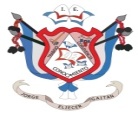 INSTITUCION EDUCATIVA JORGE ELIECER GAITANCreada por resolución 16726 del 20 de Diciembre del 2010INSTITUCION EDUCATIVA JORGE ELIECER GAITANCreada por resolución 16726 del 20 de Diciembre del 2010INSTITUCION EDUCATIVA JORGE ELIECER GAITANCreada por resolución 16726 del 20 de Diciembre del 2010INSTITUCION EDUCATIVA JORGE ELIECER GAITANCreada por resolución 16726 del 20 de Diciembre del 2010PLAN DE APOYOPLAN DE APOYOPLAN DE APOYOPLAN DE APOYOCÓD. M-GPP-Fo06VERSIÓN: 0102-02-2016PÁGINA 1 DE 1N°ESTUDIANTEFIRMANOTA OBTENIDA123456789REVISÓ: MARTA GONZÁLEZCARGO: COORDINADORAAPROBÓ: JAIRO HERNANCARGO: RECTOR